Результаты опроса по удовлетворенности образовательными услугами.2016 годКак бы вы в целом оценили доброжелательность и вежливость работников организации?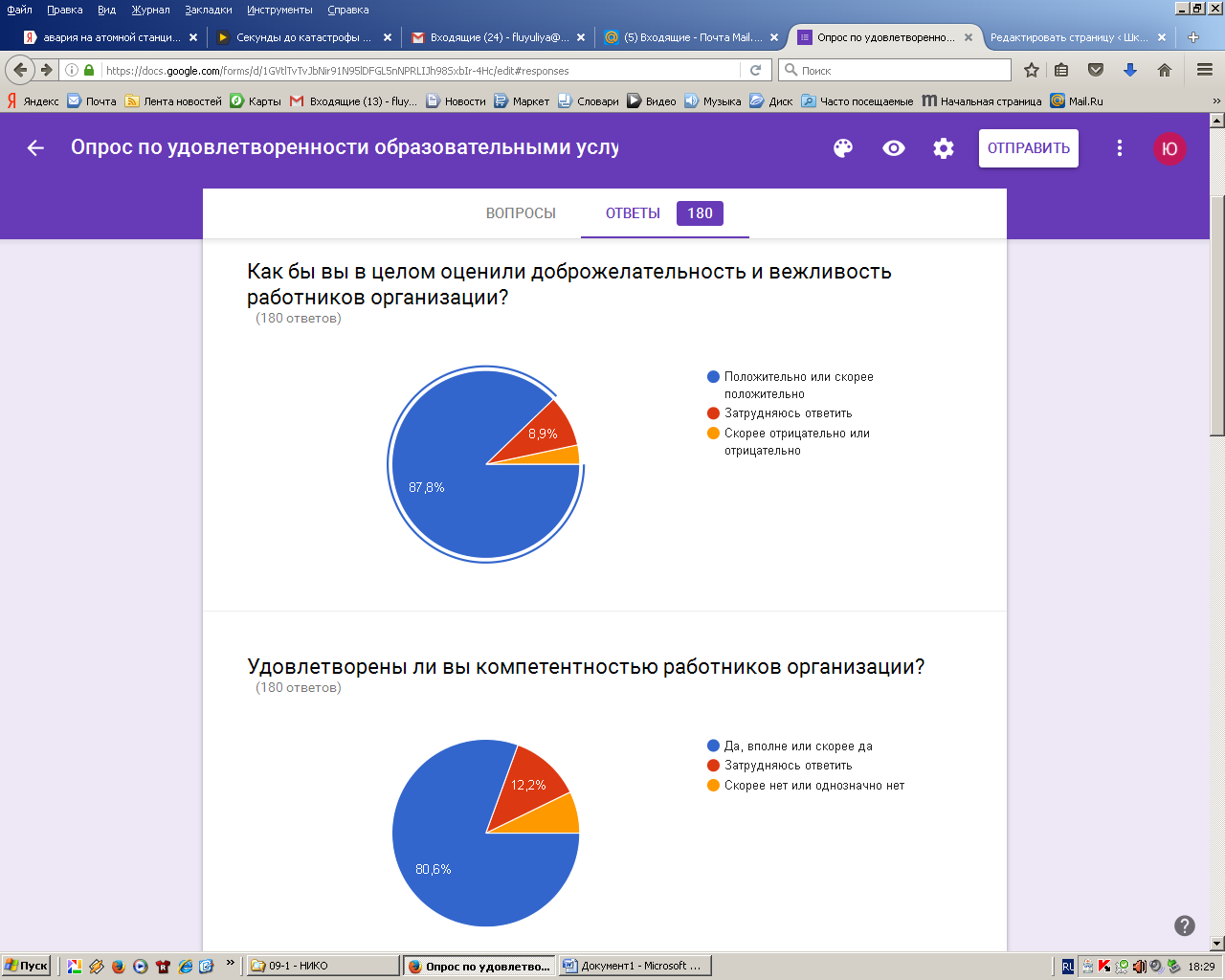 Удовлетворены ли вы компетентностью работников организации?Удовлетворены ли вы материально-техническим обеспечением организации?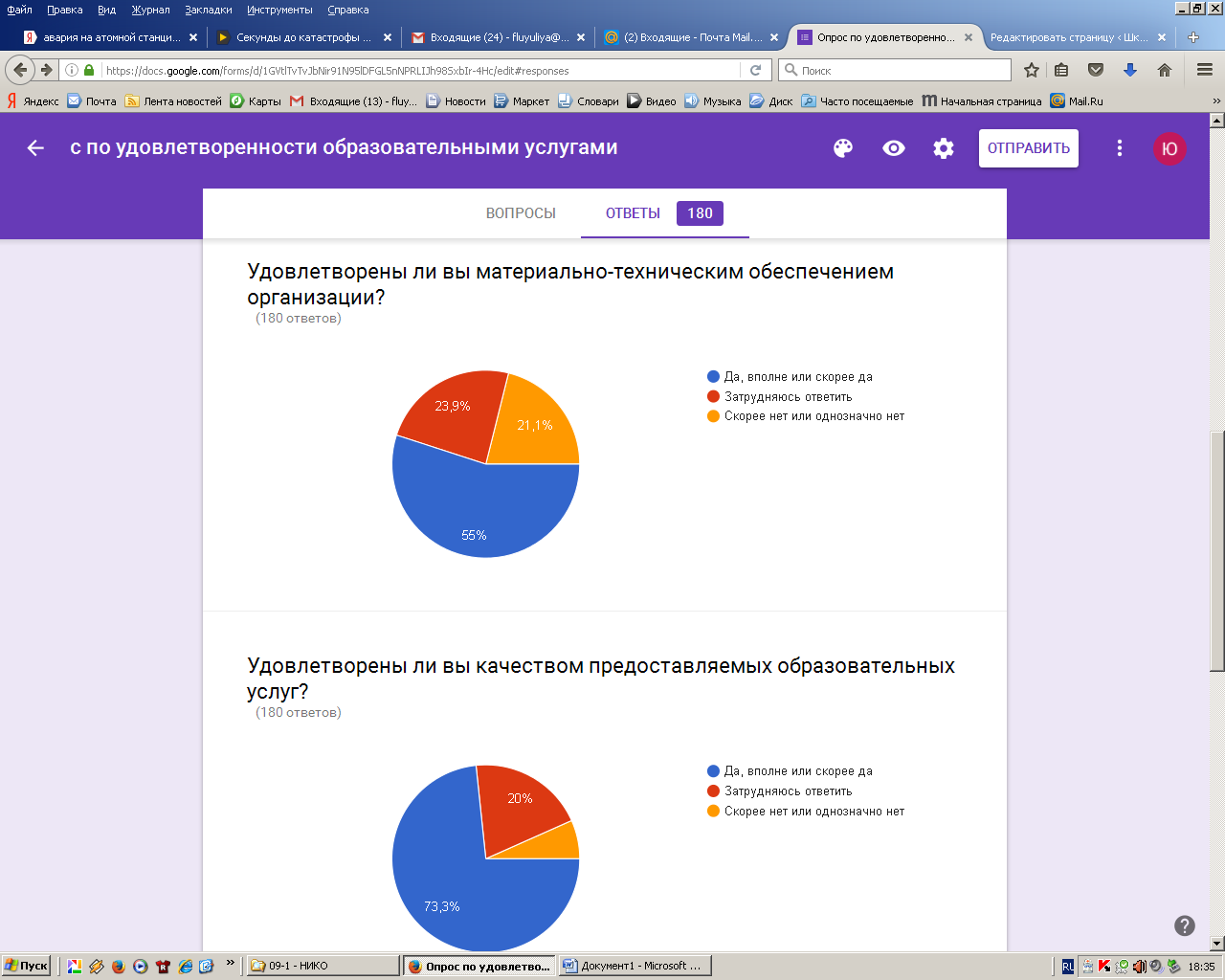 Удовлетворены ли вы качеством предоставляемых образовательных услуг?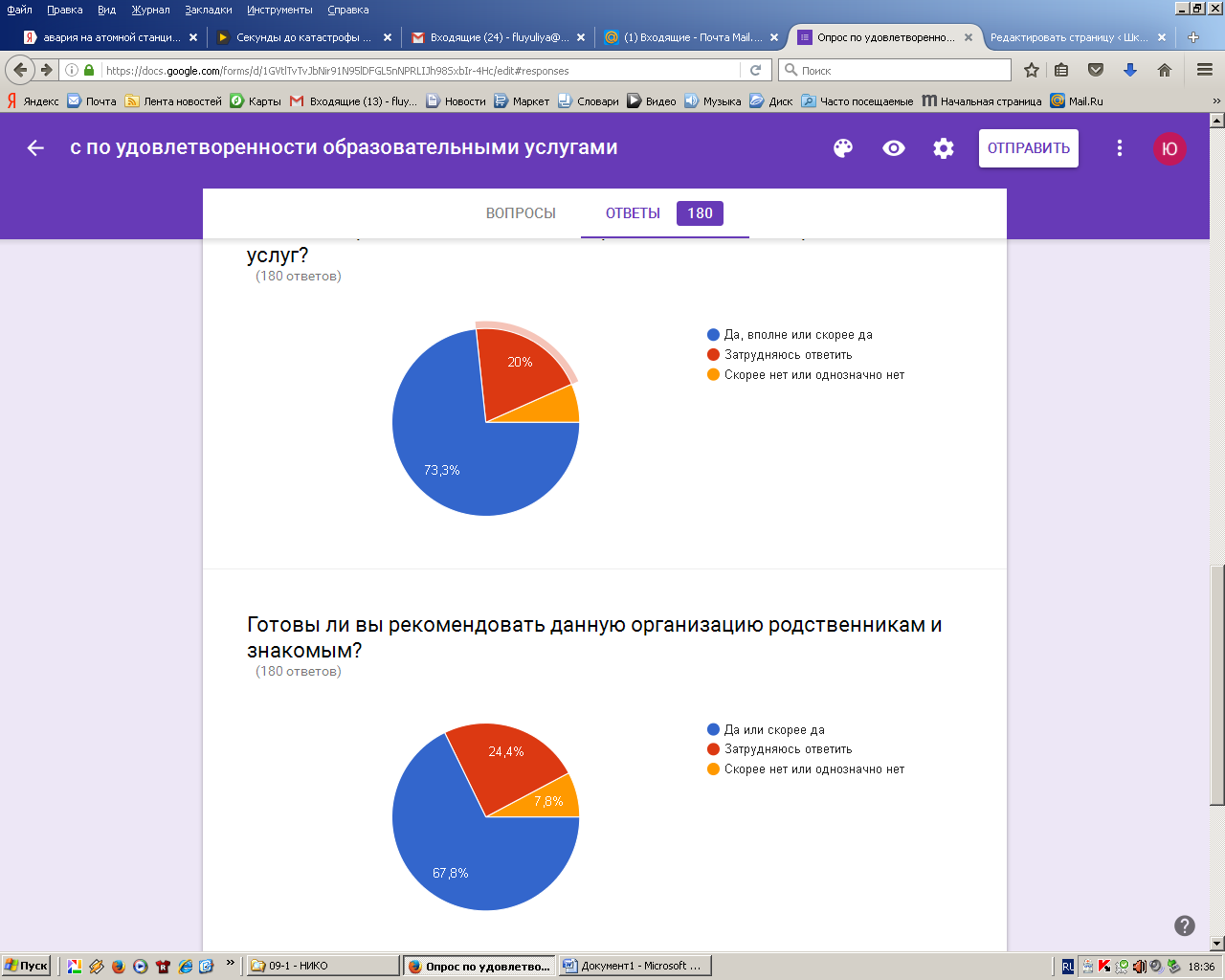 Готовы ли вы рекомендовать данную организацию родственникам и знакомым?Кем вы являетесь по отношению к данной организации?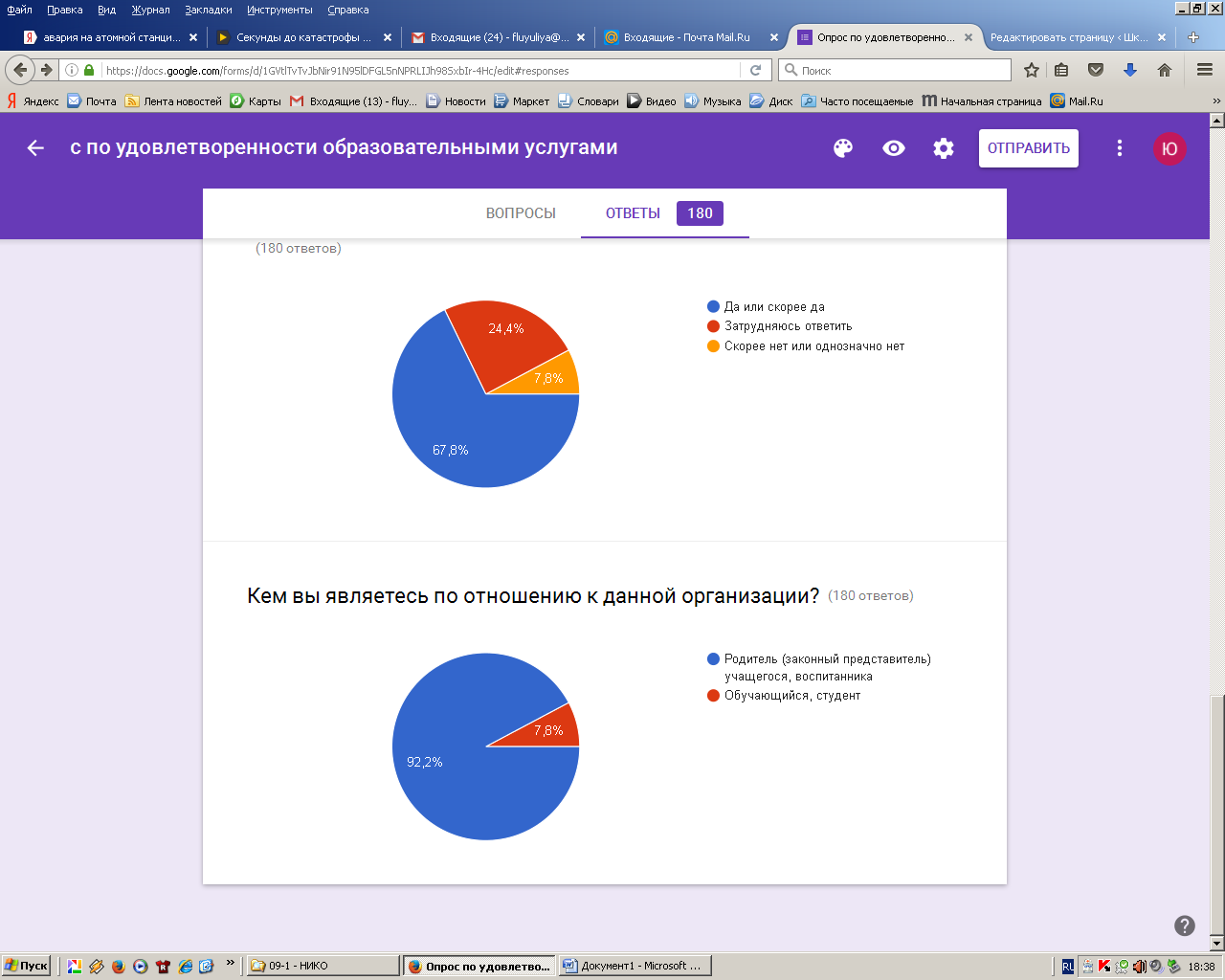 